příloha č. 2APravidel pro žadatele A příjemceDopis ŘEDITELE ŘÍDiCÍHO ORGÁNU OPTP - VzorOperační program technická PomocVydání 1/0Platnost od 1. 9. 2022Účinnost od 1. 9.  2022                                                                                                            		Dopis ředitele odboru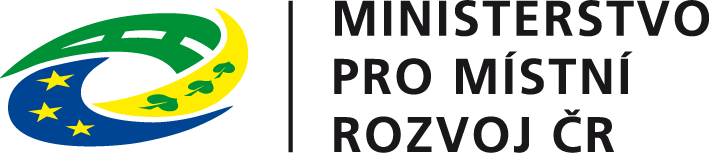 Číslo jednací
Vyřizuje
TelefonDatum
Dopis ředitele Řídicího orgánu OPTP o schválení projektu a stanovení podmínek pro realizaci projektu v Operačním programu Technická pomoc pro programové období 2021-2027 Řídicí orgán Operačního programu Technická pomoc pro období 2021–2027 (dále jen „OPTP“) řízený Ministerstvem pro místní rozvoj, který byl schválen na základě usnesení vlády č. 858 ze dne 4. října 2021 a zároveň přijat rozhodnutím Komise č. C(2022) 3211 ze dne 19. května 2022, oznamuje Organizační složce státu (mimo MMR), která je příjemcem OPTP, že byl schválen projekt, který je identifikován takto:Název projektu:Registrační číslo projektu:Priorita a specifický cíl:Datum zahájení realizace projektu: Datum ukončení realizace projektu:Indikátory:Příjemce je povinen při realizaci projektu postupovat v souladu s platnými právními předpisy Evropských společenství, platnými právními předpisy České republiky, Programovým dokumentem OPTP, Výzvou a dalšími dokumenty stanovujícími pravidla pro realizaci projektů v OPTP a je povinen realizovat projekt v souladu s tímto oznámením, žádostí o podporu a Podmínkami realizace projektu, které jsou přílohou a současně nedílnou součástí tohoto dopisu. Předmětné Podmínky jsou Řídícím orgánem OPTP zaslány příjemci prostřednictvím MS2021+. ……….……………………………………ředitel Odboru řídicího orgánu               Operačního programu Technická pomocPříloha: Podmínky realizace projektu 	Celková maximální výše prostředkův KčPodíl na celkových způsobilých výdajích  
v %Dotace ze strukturálního fondu EFRR Národní veřejné zdrojeZ toho: dotace ze státního rozpočtu Celkové způsobilé výdaje-Celkové nezpůsobilé výdaje-Celkové výdaje projektu-Přímé výdajeOstatní výdaje - paušální částkaKód nár. číselníkuIndikátorMěrná jednotkaVýchozí hodnotaCílová hodnotaxyxy